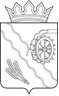 АДМИНИСТРАЦИЯ ШЕГАРСКОГО РАЙОНАТОМСКОЙ ОБЛАСТИП О С Т А Н О В Л Е Н И Е26.12.2022	№ 1580с. Мельниково    О внесении изменений  в постановление Администрации Шегарского района от 28.09.2022 № 1233 «Об утверждении порядка формирования, рассмотрения и установления тарифов на услуги (работы), предоставляемые (выполняемые) муниципальными учреждениями  и предприятиями, учредителем  которых  является муниципальное образование «Шегарский район»В целях  приведения нормативно-правовых актов в соответствие с действующим законодательством,ПОСТАНОВЛЯЮ: Раздел  II  Порядка формирования, рассмотрения и установления тарифов на услуги (работы), предоставляемые (выполняемые) муниципальными учреждениями  и предприятиями, учредителем которых  является муниципальное образование «Шегарский район», утверждённого  постановлением Администрации Шегарского района от 28.09.2022 № 1233   изложить в новой редакции: « II.«Методы, применяемые при формировании тарифов,порядок расчета тарифовМуниципальные учреждения и предприятия самостоятельно рассчитывают тарифы на каждый вид услуг (работ), предоставляемых (выполняемых) муниципальным учреждением (предприятием). Тарифы на услуги (работы), предоставляемые (выполняемые) муниципальными учреждениями  и предприятиями, также могут устанавливаться по инициативе Администрации Шегарского районаОсновным методом регулирования тарифов является метод  экономически обоснованных затрат.  При установлении тарифов должно быть обеспечено возмещение экономически обоснованных расходов на платные услуги (работы)  и получение прибыли (для  муниципальных предприятий).Тариф рассчитывается по каждой услуге (работе) на основании экономически обоснованного расчета, включающего в себя:                                                                                                                                                                                                                                                                                                                                                                                                                                                                                                                                                                                                                                                                                                                                                                                                                                                                                                                                          1) затраты на оплату труда работников, задействованных непосредственно в оказании платных услуг (работ), включая начисления на выплаты по оплате труда;2) материальные запасы, полностью или частично потребляемые в процессе оказания платных услуг (работ);3) затраты на коммунальные услуги и хозяйственные  расходы,  полностью или частично потребляемые в процессе оказания платных услуг (работ);4) затраты на амортизацию имущества, используемого в процессе предоставления платной услуги;5) затраты на уплату налогов, пошлин и иных обязательных платежей (при наличии);6) плановая прибыль (для  муниципальных предприятий)  определяется исходя из объема средств, необходимых на  инвестиционное  и производственное развитие предприятие,  при этом уровень рентабельности не должен превышать 20 процентов).5. Состав  и объем  расходов, учитываемых при формировании тарифов, может корректироваться, в соответствии с изменениями действующего законодательства  Российской Федерации и нормативными правовыми актами, регулирующими отношения  в сфере  налогов и сборов.6. Метод индексации тарифов применяется при  изменении  тарифов  на услуги (работы) муниципальных учреждений  и предприятий  при отклонении фактического роста потребительских цен и других показателей от потребительских цен и показателей, с учетом которых были установлены тарифы на услуги (работы) муниципальных учреждений  и предприятий  в предшествующем периоде регулирования.7. Муниципальные учреждения и предприятия вправе предоставлять льготы по оказанию платных работ и услуг отдельным категориям граждан. Возмещение расходов учреждения (предприятия), связанных с предоставлением льгот потребителям платных работ, слуг, осуществляется за счет  собственных средств , в том числе средств, полученных от приносящей доход деятельности, добровольных пожертвований и целевых взносов физических и (или) юридических лиц. Основания и порядок  предоставления льгот устанавливаются локальным нормативным актом муниципального учреждения (предприятия).»2. Настоящее постановление  опубликовать в газете «Шегарский вестник» и разместить на официальном сайте Администрации Шегарского района в информационно-телекоммуникационной сети «Интернет» (www.shegadm.ru) в срок не позднее 20 дней со дня подписания.3.	Настоящее постановление вступает в силу с момента его официального опубликования.4.	Контроль за исполнением  настоящего постановления  возложить на Первого заместителя Главы Шегарского района.Глава Шегарского района                                                      А.К. МихкельсонСаушкина И.В.(38247)21054